 AnmeldungInstitut für Technologie- und Innovationsmanagement (TIM)Technische Universität Hamburg-Harburg (TUHH)Dr. Stephan BuseBitte melden Sie sich bis zum 4. September 2013 per Fax (+ 49 40 42878-2867) oder E-Mail (stephan.buse@tuhh.de) an.Die Teilnahme ist kostenfrei, erfordert aber eine Anmeldung.  Ich bin damit einverstanden, dass meine Daten (Name und Unternehmen) in die Teilnehmerliste aufgenommen werden.So erreichen Sie uns: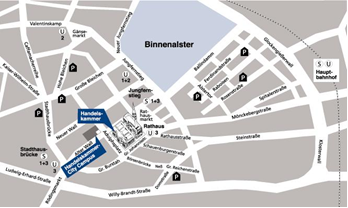 Koordination der AnmeldungenDr. Stephan Buse (TIM/TUHH) │ Tel.: 040 – 42878-3829│ email: stephan.buse@tuhh.de Hiermit melde ich mich verbindlich an für die Veranstaltung “ Indien als Herausforderung für „Hidden Champions“ am Dienstag, den 10. September 2013, 13.30 - 18.00 Uhr in der Handelskammer Hamburg, Plenarsaal, Adolphsplatz 1, 20457 Hamburg.TitelVornameVornameNachnameNachnameNachnameNachnameGeschlecht männlich 
 weiblichPositionPositionPositionAbteilungAbteilungAbteilungAbteilungAbteilungUnternehmen /InstitutionUnternehmen /InstitutionUnternehmen /InstitutionUnternehmen /InstitutionUnternehmen /InstitutionWebseiteWebseiteWebseiteStraße & Nr. oder PostfachStraße & Nr. oder PostfachStraße & Nr. oder PostfachStraße & Nr. oder PostfachStraße & Nr. oder PostfachStraße & Nr. oder PostfachStraße & Nr. oder PostfachStraße & Nr. oder PostfachPostleitzahl OrtOrtOrtOrtOrtLandLandTelefon Telefon FaxFaxEmail Email Email Email Datum, UnterschriftDatum, UnterschriftDatum, UnterschriftDatum, UnterschriftDatum, UnterschriftDatum, UnterschriftDatum, UnterschriftDatum, UnterschriftDie Handelskammer Hamburg finden Sie im Stadtzentrum Hamburgs, in unmittelbarer Nachbarschaft des Rathausgebäudes. FernbahnHamburg Hauptbahnhof (Fußweg ca. 15 Minuten)PKW-ParkhäuserFerdinandstr., Gertrudentor, Große Reichenstr., Hanse-Viertel, Bleichenhof, Deutsch-Japanisches ZentrumBahn & BusMetro Jungfernstieg U1/U2; Metro Rathaus U3; S-Bahn Jungfernstieg S1/S2/S3; Bus stop: Rathausmarkt. Fahrplanauskünfte erhalten Sie unter www.hvv.de.